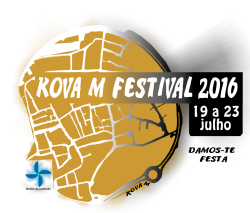 Introdução KOVA M 2016 afirma-se como um veículo de comunicação e de divulgação cultural, sendo um dos maiores ou mesmo o maior festival Africano urbano da Grande Lisboa. Este ano, de novo, o festival aposta na divulgação da literatura Africana Lusofona, do desporto, da gastronomia, música e dança, oferecendo ainda actividades lúdicas e de empreendedorismo, debates e um cine-clube.O Kova M Festival continua no caminho para atingir o seu desígnio, através da responsabilidade social e promoção cultural, integração cultural, economia social. Pretende ser auto-suficiente, contribuindo para a auto-estima de uma comunidade construção de um mundo melhor. DesenvolvimentoO Kova M Festival é um o festival cultural que nasceu em 2012 no Bairro Alto da Cova da Moura, o maior e mais diverso núcleo de população migrante na periferia de Lisboa. Uma iniciativa do Moinho da Juventude, em colaboração com os moradores do bairro e entidades locais e nacionais, há quatro anos consecutivos que o Kova M Festival promove a integração cultural e a divulgação da cultura local e africana através de eventos de entretenimento e pedagógicos dirigidos a todas as idades, tais como torneios desportivos, concertos de música africana e não só, assim como Hip hop, espectáculos de dança, oficinas de literatura e gastronomia, debates e reflecções. Através da promoção da economia local e da valorização cultural, o evento assume a sua responsabilidade social. Foram quatro Anos, vinte dias, 180 artistas. 13 mil pessoas encontraram-se na Buraca, precisamente na Cova da Moura, em redor de um palco que reflete memórias de êxodos rurais e vivências lusófonas, partilhando experiências e trocas culturais, afirmando a sua cultura e reclamando as suas identidades. O melhor do que se faz “nos bairros” passou por aqui.  Nesta quinta edição, o festival KOVA M 2016 afirma-se como um veículo de comunicação e de divulgação cultural, sendo um dos maiores ou mesmo o maior festival Africano urbano da Grande Lisboa. Este ano, de novo, o festival aposta na divulgação da literatura Africana Lusofona, do desporto, da gastronomia, música e dança, oferecendo ainda actividades lúdicas e de empreendedorismo, debates e um cine-clube.O Kova M Festival continua no caminho para atingir o seu desígnio, através da responsabilidade social e promoção cultural, integração cultural, economia social. Pretende ser auto-suficiente, contribuindo para a auto-estima de uma comunidade construção de um mundo melhor. O festival realizar-se-á entre os dias 19 e 23 de Julho de 2016, de terça à sábado, durante estes 4 dias com as seguintes actividades. AtividadesFeira do livro com workshop de literaturaWorkshop de KizombaWorkshop Kola San Jon Workshop Batuque Finka Pé   Workshop de GraffitiAmostra internacional de filmesExposição de fotografiasArtes circense Torneios de futsalSessões de esclarecimento sobre lei da imigração, e serviços prestadosSessões abertas sobre empreendedorismoFeira Gastronómica Espaço CriançaFlash mobResidência artística, Jam SessionConcertos variados de música e danças tradicionais africanas, breakdance & kuduroA par com as edições anteriores, esta quinta edição tem o objectivo a afirmação deste festival como uma iniciativa de desenvolvimento local e de incentivar os habitantes do bairro e das localidades próximas, a uma mudança assertiva de atitude através da música, dança, arte performativas, debates temáticos, literatura e desporto, para construir os jovens de amanhã, capacitando-os para enfrentar os desafios dos nossos dias.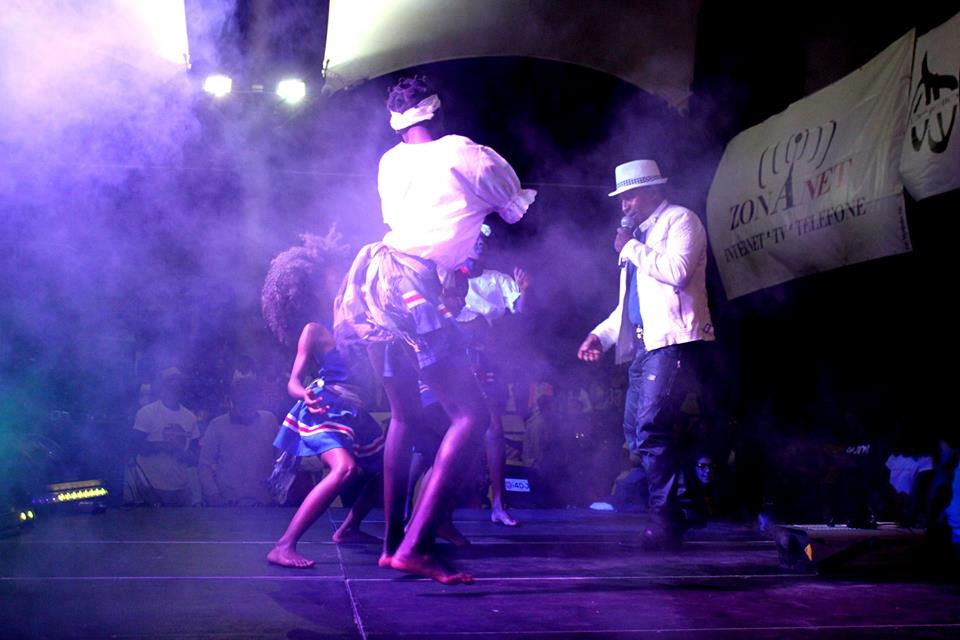 Sobre o PromotorA Associação Cultural Moinho da Juventude desenvolve atividades no Bairro do Alto da Cova da Moura na Buraca, concelho da Amadora, a nível educacional, social, socio-profissional, cultural e desportivo. Para mais informações podem consultar o nosso Website e os seguintes endereços na rede social facebook e  www.facebook.com/kolasanjon. Apostamos na criação de serviços de proximidade pelos moradores do bairro e neste sentido temos a funcionar:Creche, Jardim-de-Infância, Creche Familiar, Centro de Atividades Tempos Livres – CATL para acompanhar 424 crianças no seu crescimento, O PULO, um projecto de Formação Parental em que 4 mães de bairro acompanham ao domicílio 84 famílias;Grupos de dança, de música e desporto (equipas de crianças e jovens de basquete, de atletismo e futsal);· Gabinete de Inserção e Formação Profissional, Gabinete de Apoio ao Emprego e Empreendedorismo, Gabinete de Apoio à Documentação, Gabinete de Apoio Social, Espaço Intergeracional – Cidadania Participativa;Pólo Informático que oferece formação aos núcleos da infância, jovens e adultos assim como aos colaboradores da associação;Grupos culturais, Batuque Finka Pé, Kola San Jon (Classificada como Património Cultural Imaterial de Portugal), o grupo de dança Hip-hop “Wonderfull´s Kova M" e Estúdio para produção de música (Kova M Studio “O Céu e o limite”).Associação é bem conhecida do público português, inclusiva a nossa líder, que em 2005 foi condecorada com o prémio da mulher mais ativa de Portugal (http://activa.sapo.pt/vida/Premio_Activa/2010-02-12-godelieve-meersschaert2). O valor deste prémio foi utilizado para construção de uma biblioteca e centro de formação
A Associação foi também ela, atribuída o prémio de direitos humanos em 2007.Equipa organizadora A equipa organizadora é composta por elementos do Moinho da Juventude o seu fundador Ermelindo Quaresma, Heidir Correia, Walter Fortes, Silvino Furtado, Celso Lopes, e cerca de mais 15 elementos da Associação, desde de Gestores de projectos, contabilistas e carpinteiros, etc. Também fazem parte da equipa jovens moradores do Bairro, no qual o número de participantes pode variar entre 30 a 40 e voluntários amigos que vêm de fora do bairro, O Festival têm ainda apoio da Junta de Freguesia, do IPDJ, e do ACM (Alto Comissário para as Minorias), através de candidaturas para concursos para apoio de iniciativas jovens. A também que destacar o apoio da Impressa de Internet e Televisão Zona Net, que nós tem patrocinada as t-shirt nós últimos 4 anos. Assim como A TV Amadora, Faculdade de Aveiro, Associação Bué fixe que também nós têm apoiado com serviços e os feirantes do bairro, que contribuem para que amostra gastronómica e a gratificação para os seguranças aconteça.Facebookhttp://www.facebook.com/kovamfestival